                                                                                                                                                                                                                     УТВЕРЖДАЮ 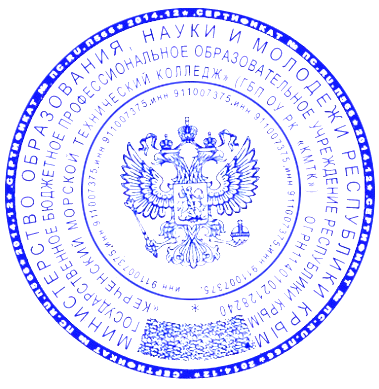                                                                                                                                                                                                                      Директор  ГБП ОУ РК «КМТК»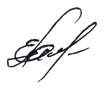                                                                                                                                                                                                                       ____________Е.А. Масленников                                                                                                                                                                                                                         « 22 »  мая  2020г.                                                         ГРАФИК  ПРОВЕДЕНИЯ  КОНСУЛЬТАЦИЙ подготовка выпускных квалификационных работ (дипломных работ) с 26.05.2020 – 29.05.2020ПримечаниеУчебно-методическую помощь обучающимся оказывают педагогические работники, осуществляющие их подготовку по образовательным программам, в пределах федеральных государственных образовательных стандартов.Педагогические работники проводят консультации с обучающимся в режиме онлайн с использованием информационных и телекоммуникационных технологий посредством: телефонной связи, в том числе смс и ммс; электронной почты; мессенджеров Viber, Whatsapp и т. д.; программы Skype; личных кабинетов социальных сетей (VK).Для получения учебно-методической помощи обучающемуся необходимо связаться с преподавателем любым из перечисленных выше способом.№п/п№ Гр.ПрофессияПреподаватель ДатаВремя проведения13М9-1«Матрос»  Рожко Олег Николаевич+7(978) 817-05-4523М9-1«Матрос»  Сацюк Анатолий Васильевич+7(978) 777-50-8733Т9-1«Токарь-универсал»Аладьев Александр Борисович+7(918) 375-94-3902.06.202009.40-10.4033Т9-1«Токарь-универсал»Аладьев Александр Борисович+7(918) 375-94-3904.06.202009.40-10.4033Т9-1«Токарь-универсал»Аладьев Александр Борисович+7(918) 375-94-3933Т9-1«Токарь-универсал»Аладьев Александр Борисович+7(918) 375-94-3943ММ9-1«Моторист (машинист)»Пряхо Роман Федорович+7(978) 889-51-0553ММ9-1«Моторист (машинист)»Попенко Сергей Юрьевич+7(978) 816-88-4563ММ9-2«Моторист (машинист)»Пряхо Роман Федорович+7(978) 889-51-0573ММ9-2«Моторист (машинист)»Иванов Аркадий Иванович+7(978) 011-30-2402.06.202010.50-11.5073ММ9-2«Моторист (машинист)»Иванов Аркадий Иванович+7(978) 011-30-2403.06.202012.00-13.0073ММ9-2«Моторист (машинист)»Иванов Аркадий Иванович+7(978) 011-30-2483ЭС9-1«Электрик-судовой»Исеев Эрик Ибрагимович+7(978) 860-03-7401.06.202013.10-14.1083ЭС9-1«Электрик-судовой»Исеев Эрик Ибрагимович+7(978) 860-03-7402.06.202013.10-14.1083ЭС9-1«Электрик-судовой»Исеев Эрик Ибрагимович+7(978) 860-03-7403.06.202013.10-14.1093ЭС9-1«Электрик-судовой»Селимов Сергей Александрович+7(978) 066-97-8001.06.202013.10-14.1093ЭС9-1«Электрик-судовой»Селимов Сергей Александрович+7(978) 066-97-8002.06.202013.10-14.1093ЭС9-1«Электрик-судовой»Селимов Сергей Александрович+7(978) 066-97-8003.06.202013.10-14.10101М11-1«Матрос»  Герасименко Алексей Валерьевич+7(978) 857-90-6902.06.202012.00-13.00101М11-1«Матрос»  Герасименко Алексей Валерьевич+7(978) 857-90-6904.06.202010.50-11.50101М11-1«Матрос»  Герасименко Алексей Валерьевич+7(978) 857-90-69111М11-1«Матрос»  Головин Владислав Анатольевич+7(978) 714-16-1902.06.202012.00-13.00111М11-1«Матрос»  Головин Владислав Анатольевич+7(978) 714-16-1904.06.202010.50-11.50111М11-1«Матрос»  Головин Владислав Анатольевич+7(978) 714-16-19124СВ9-1«Судовождение»Головин Владислав Анатольевич+7(978) 714-16-19134СВ9-1«Судовождение»Сацюк Анатолий Васильевич+7(978) 777-50-87144СЭУ9-1«Эксплуатация СЭУ»Пряхо Роман Федорович+7(978) 889-51-0501.06.202010.50-13.00144СЭУ9-1«Эксплуатация СЭУ»Пряхо Роман Федорович+7(978) 889-51-0502.06.202012.00-13.00144СЭУ9-1«Эксплуатация СЭУ»Пряхо Роман Федорович+7(978) 889-51-0504.06.202010.50-11.50144СЭУ9-1«Эксплуатация СЭУ»Пряхо Роман Федорович+7(978) 889-51-0505.06.202009.40-10.40144СЭУ9-1«Эксплуатация СЭУ»Пряхо Роман Федорович+7(978) 889-51-0505.06.202012.00-13.00